México Express Cultural 4 días – 3 nochesITINERARIODIA 1: LUGAR DE ORIGEN – MÉXICORecepción en el Aeropuerto Internacional “Benito Juárez” de la ciudad de México. Traslado al hotel de su elección. Recibimiento. Alojamiento.DIA 2: MÉXICO – Tour a escoger Teotihuacán Basílica Y/O Coyoacán –Xochimilco Desayuno en el hotel (Bebidas no incluidas).  DIA 3: MÉXICO – PASEO POR LA CIUDADDesayuno en el hotel (Bebidas no incluidas).  Día Libre DIA 4: MEXICO – LUGAR DE ORIGENDesayuno en el hotel. (Bebidas no incluidas). Traslado al Aeropuerto Internacional de la ciudad de México para tomar el vuelo con destino al lugar de origen. (Boleto Aéreo No Incluido). Fin de nuestros servicios.EL PRECIO INCLUYE:   3 Noches de alojamiento en MéxicoDesayunos Tour a escoger Teotihuacán Basílica Y/O Coyoacán –XochimilcoTraslado Aeropuerto – Hotel - AeropuertoGuía Certificado durante todo el recorrido EL PRECIO NO INCUYE:Boleto aéreo ni Impuestos del boleto. Gastos no especificados en el itinerarioBebidas ni  almuerzos programadosHotel Ritz      http://centrocdmx.nguideqr.mx/VR360HotelRitzCH.htmlTarifas sujetas a cambio sin previo aviso y cupos sujetos a disponibilidad.SUPLEMENTOS Almuerzo en tours 12 usd por pasajero por díaXochimilco en recorrido 36 usd por pasajeroAplica todo hasta 30 de Septiembre Tarifa válida para reservar hasta el 30 de septiembre Tour por la Basílica de Guadalupe y las Pirámides de Teotihuacán
Traslado hacia la nueva Basílica de Guadalupe, en donde por espacio de 45 minutos se visitará en su interior el atrio o Plaza de las Américas, así como su interior de la misma Basílica, sin dejar de pasar por el frente de la imagen religiosa más venerada de México, patrona del Continente Americano, y que da origen a múltiples manifestaciones de fervor religioso por parte de los creyentes. Posteriormente serán conducidos por 1 hora a Teotihuacan, arribando a las instalaciones de un centro artesanal en donde será ofrecida una explicación de los usos del maguey, además de contar con áreas para compra de artesanías elaboradas en la región para comprar si gustan algún souvenir, hacer uso de instalaciones sanitarias o tomar una bebida refrescante. Inmediatamente serán trasladados al interior de la zona arqueológica de Teotihuacan, donde tendrán una explicación de las pirámides de la Luna, con su plaza y los templos de “Quetzal-papalotl” (pájaro-mariposa) y el de los caracoles emplumados. Podrán recorrer peatonal la Calzada de los Muertos hasta la Pirámide del Sol, de la que obtendrán información. No incluye alimentos.
Días que opera: diario        Duración: 6 hrs. Aprox. (9:00 a 15:00 hrs.)Coyoacán / Xochimilco Visitamos Platería Rafael ( Barrio Peralvillo) ,Estadio Azteca y/o Ciudad Universitaria (solo por fuera con explicación ) Xochimilco (1 hrs incluida)Coyoacán (kiosko de Cortes Iglesia y ex convento de San juan Bautista , fuentes de los coyotes 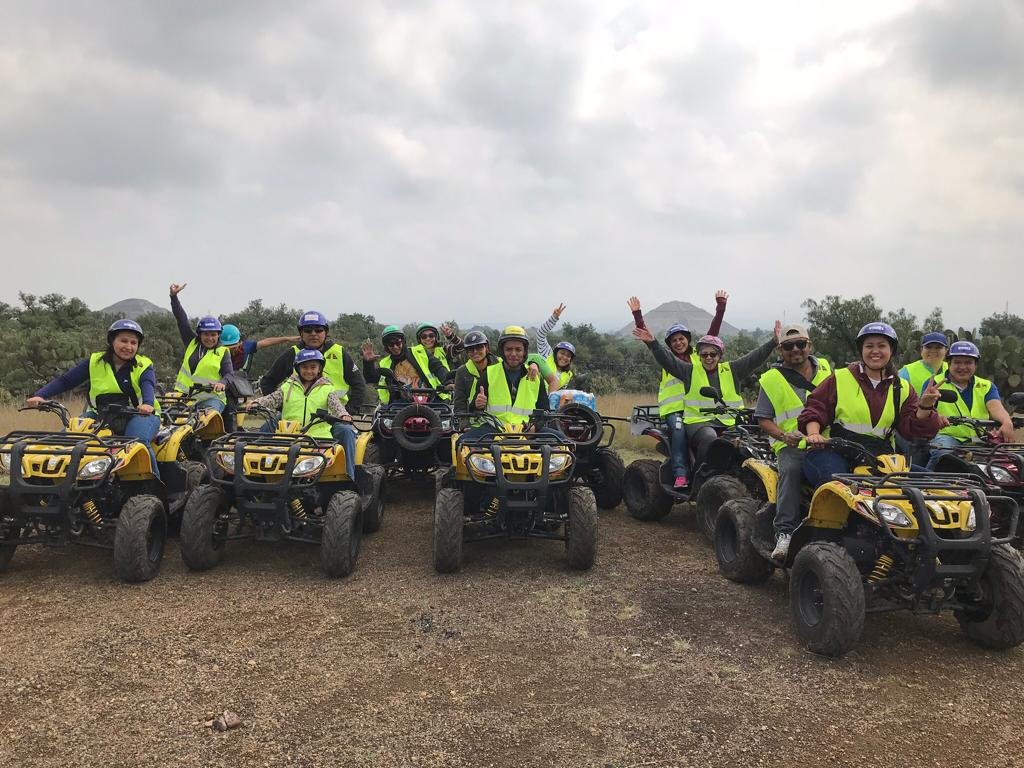 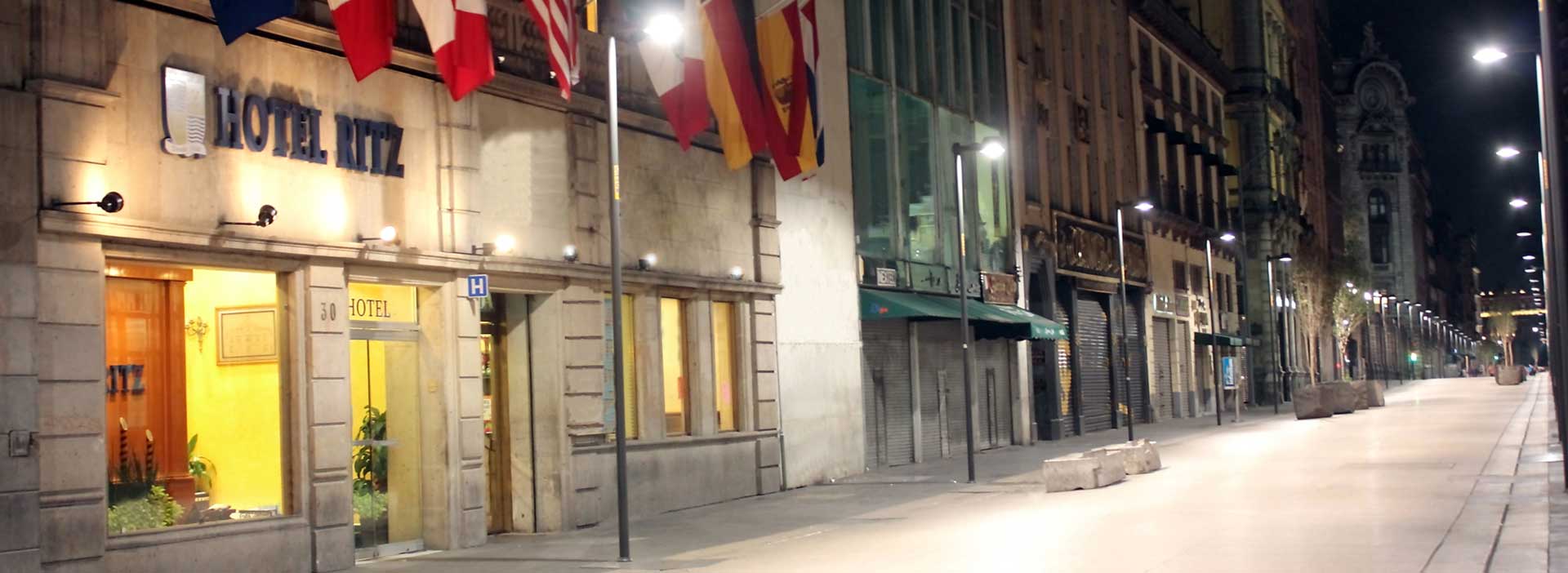 Precio por persona en hbt doble $ 5,700 MN 